Государственное бюджетное  образовательное учреждение Свердловской области для детей, нуждающихся в психолого-педагогической и медико-социальной помощи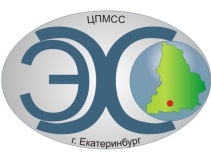 Центр психолого-медико-социального сопровождения «Эхо»ГБОУ СО «ЦПМСС «Эхо»ПОЛОЖЕНИЕо IV Межрегиональной олимпиаде по слухоречевому развитию «Не буду молчать!» среди глухих и слабослышащих обучающихся - выпускников коррекционных образовательных учреждений, реализующих образовательные программы основного общего и полного среднего образования 1.Общие положения1.1. Настоящее Положение о  межрегиональной олимпиаде школьников определяет порядок организации и проведения олимпиады, ее  методическое обеспечение, порядок участия в олимпиаде обучающихся и порядок определения победителей и призеров.1.2. Основными целями и задачами олимпиады являются выявление и развитие у учащихся образовательных учреждений I-II вида слухоречевых способностей, интереса  и стремления к совершенствованию своей речи, развитие коммуникативных навыков, создание условий для интеллектуального развития, повышение педагогической квалификации учителей.1.3. Олимпиада по слухоречевой работе проводится по плану ГБОУ СО «ЦПМСС «Эхо» при участии коррекционных образовательных учреждений I-II вида, реализующих образовательные программы основного общего и полного среднего образования.1.4. Олимпиада проводится 24.10.2013г. с 10 часов. 1.5. Учащиеся принимают участие в олимпиаде добровольно. 1.6. Участие в олимпиаде является уважительной причиной отсутствия на занятиях.2. Порядок организации и проведения олимпиадыОлимпиада проводится в два тура.2.1. Первый тур – школьный. Проводится образовательными учреждениями по темам, рекомендованным методической комиссией ГБОУ СО ЦПМСС «Эхо». В первом туре принимают участие все обучающиеся выпускных классов. Победители первого тура допускаются к участию во втором туре (не более 2 человек от одной параллели). 2.2. Второй тур - межрегиональный.  Проводится в ГБОУ СО «ЦПМСС «Эхо» по заданиям, рекомендованным методической комиссией ГБОУ СО «ЦПМСС «Эхо». 2.3. Образовательным учреждениям рекомендуется разработать и выслать тексты по предложенным Центром темам с указанием класса и вида до 10 октября по Е-mail: оlimp_centrecho.ru  2.4. Заявки  на участие во втором туре олимпиады необходимо подать в оргкомитет ГБОУ СО «ЦПМСС «Эхо» до 14 октября 2013 года.2.5. Для проведения  второго тура  отводится 3 (три) астрономических часа. Каждый участник олимпиады  имеет право ознакомиться с результатами своей работы и, в случае несогласия с полученной оценкой, обратиться в жюри олимпиады.3. Организационно-методическое и информационное обеспечение  олимпиадыДля организационно-методического обеспечения проведения олимпиады Центром создаются оргкомитет и методическая комиссия, и определяется порядок создания жюри.3.1. Оргкомитет олимпиады:разрабатывает положение о проведении олимпиады;определяет формы, порядок и сроки проведения олимпиады на всех ее этапах;осуществляет общее руководство подготовкой и проведением олимпиады;издает необходимые материалы для проведения олимпиады, участвует в решении вопросов финансирования и материального обеспечения олимпиады;анализирует и обобщает итоги олимпиады;награждает победителей.Состав оргкомитета:Серёгина И.И. – методист по КР и ППМСС;Родионова Л.Г. –педагог-организатор по СПР;Мазеина А.И. – учитель по слухоречевой работе;Войтенко Е.С.- учитель начальных классов3.2. Методическая комиссия олимпиады:определяет темы олимпиады;разрабатывает задания для второго тура;вносит предложения в оргкомитет по вопросам, связанным с совершенствованием организации, проведения и методического обеспечения олимпиады; представляет в оргкомитет отчет об итогах проведения олимпиады;готовит пакет документов с заданиями.Состав методической комиссии:  Трошина С.И.- учитель-дефектолог;Майданюк Т.Г.- руководитель МО учителей по слухоречевой работе;         Ляховец Е.В. –зам. директора по УВР         Силаева В.В.- учитель русского языка и литературы       3.3. В состав жюри включаются 3 учителя: 2- из ОУ, принимающих участие  в олимпиаде, 1 – из Центра «Эхо». Член жюри олимпиады предъявляет задания участникам.Жюри олимпиады:проводит проверку устных и письменных работ участников олимпиады;оценивает умение отвечать на устные и письменные вопросы;оценивает умение понимать обращенную речь в устной форме;оценивает умение пользоваться диалогической формой речи;оценивает состояние ритмико-интонационной структуры речи, ее выразительность;оценивает уровень словесно-логического мышления и познавательных способностей;оценивает творческие возможности участников олимпиады;определяет победителей; распределяет призовые места.4. Требования к оформлению работ участников олимпиады.  Каждый участник олимпиады получает лист с заданиями:указывает номер участника;выполняет задания олимпиады аккуратно, ручкой.5. Подведение итогов олимпиады, награждение победителей5.1. Победители  и призеры второго тура олимпиады определяются решением жюри.5.2. Победителями считаются участники, набравшие не мене 50 баллов.  Они  награждаются дипломами за первое, второе и третье места.5. 3. Все участники получают сертификаты Центра.6. Финансовое обеспечение олимпиады6.1. Финансовое обеспечение второго тура олимпиады осуществляется за счет средств ГБОУ СО «ЦПМСС « Эхо». Оргкомитет по проведению олимпиады ГБОУ СО ЦПМСС «Эхо»:Почтовый адрес ГБОУ СО ЦПМСС «Эхо»: 620089 г. Екатеринбург, ул. Белинского, 163    Тел.(факс) (343)257-07-50Е-mail: оlimp_centrecho.ruОтветственные исполнители:Серёгина Ирина Ивановна 8-9122163657Родионова Лариса Григорьевна 8-912 6514624  